Responsive CirclesAlso called Conflict Resolution Circles, Repairing Harm Circles, Problem-Solving Circles…Responsive circles are used to process and respond to a conflict, oftentimes a violation of a class agreement, school expectation, or even a law.  Each circle will be unique to the circumstances and should be tailored to meet the needs of the participants.GoalsStudents take responsibility for their role in the problemStudents share their perspective and feelingsStudents come up with a solution and commit to what they will each do to reach the desired outcomeThe students who contributed to the problem understand the impact they caused, but keep their good name and do not feel stigmatized or shamed Tips for a Successful CircleRegular, consistent use of proactive circles create a strong foundation for successful problem-solving circles Ideally, 80% of circles should be Proactive, 20% ResponsiveFrame the purpose of the circle as problem-solving, rather than to “catch a culprit” or as punishmentAs facilitator, set the tone by being vulnerable about how the behavior impacts youIdentify and prep a few student allies who can help the circle be successfulFollow the Circle Agenda – Opening, Purpose, Ground rules, Prompts, ClosingBe thoughtful about timing and locationInclude the students who want things to go well and the students who are causing disruption.  Everyone is a part of the community.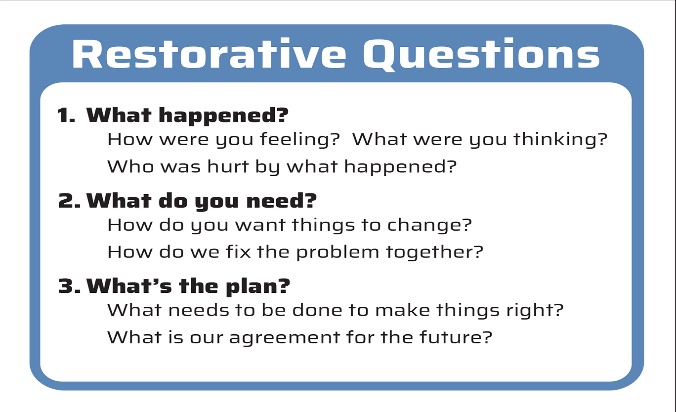 